Publicado en CDMX el 12/03/2021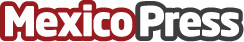 Amazon México presenta Colectivo, un proyecto de moda más sustentableAmazon México crea Colectivo, la primera tienda digital donde los clientes podrán encontrar productos exclusivos y por tiempo limitado de reconocidas marcas y diseñadores mexicanos. Para su lanzamiento, Amazon México presenta dos colecciones de accesorios de piel hechos a mano y Zero-Waste: "Vasija" del diseñador mexicano Kris Goyri; y "Le Voyage", co-creada por la diseñadora, influencer y stylist, Fer MillánDatos de contacto:Alejandra Armenta5575765180Nota de prensa publicada en: https://www.mexicopress.com.mx/amazon-mexico-presenta-colectivo-un-proyecto Categorías: Interiorismo Moda Sociedad E-Commerce Consumo http://www.mexicopress.com.mx